Unit 2 Lesson 13: Compare Favorite Art Supply DataWU Notice and Wonder: More and Fewer (Warm up)Student Task StatementWhat do you notice?
What do you wonder?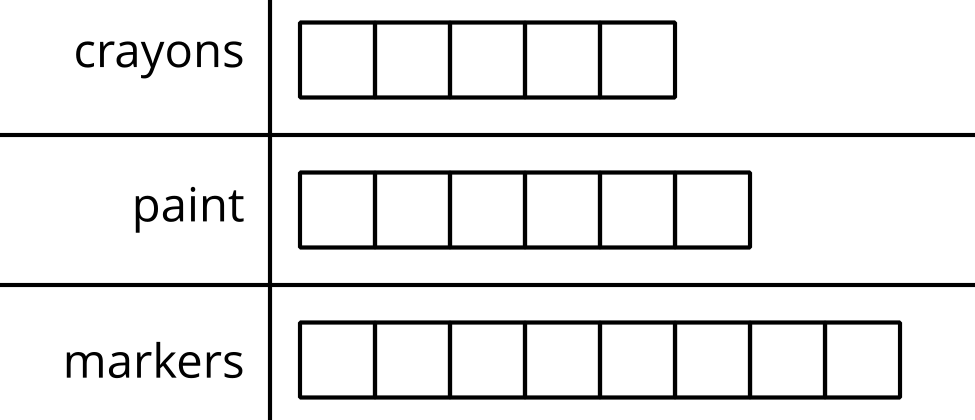 1 Compare Data (Part 1)Student Task StatementA group of students was asked, “What is your favorite art supply?”
Their responses are shown in this chart.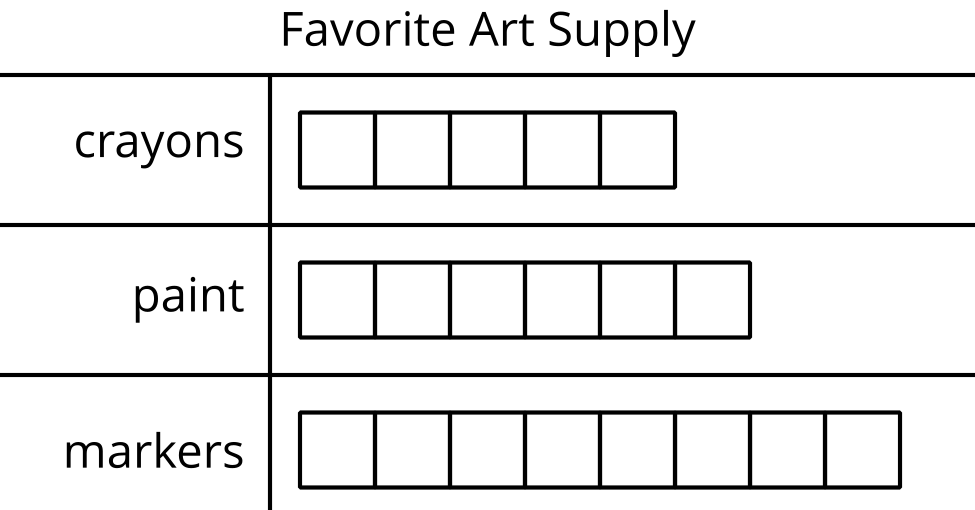 More students voted for crayons than markers.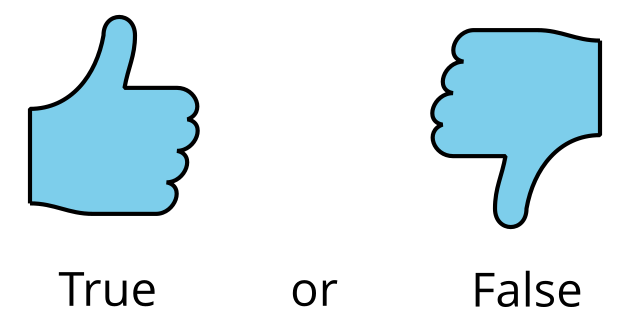 Fewer students voted for crayons than paint.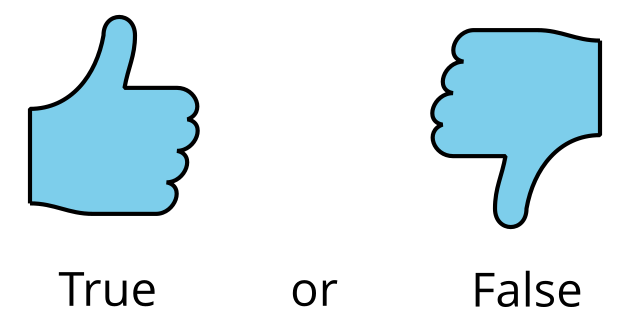 Three more students voted for markers than crayons.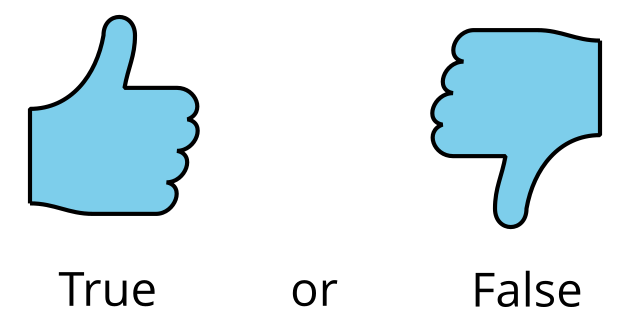 Show your thinking using drawings, numbers, or words.One more student voted for paint than crayons.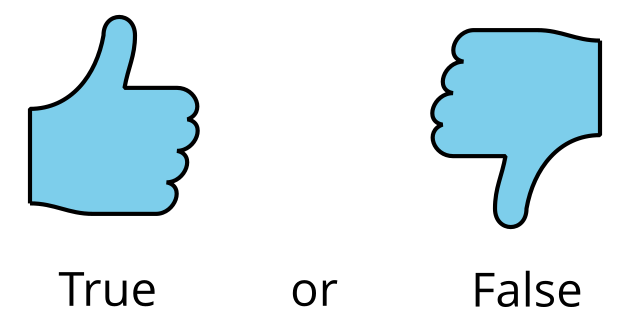 Show your thinking using drawings, numbers, or words.One fewer student voted for paint than markers.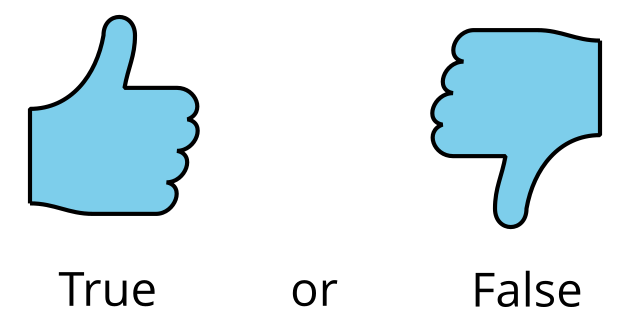 Show your thinking using drawings, numbers, or words.If you have time: Change the false statements to make them true.2 Compare Data (Part 2)Student Task StatementAnother group of students was asked, “What is your favorite art supply?”
Their responses are shown in this chart.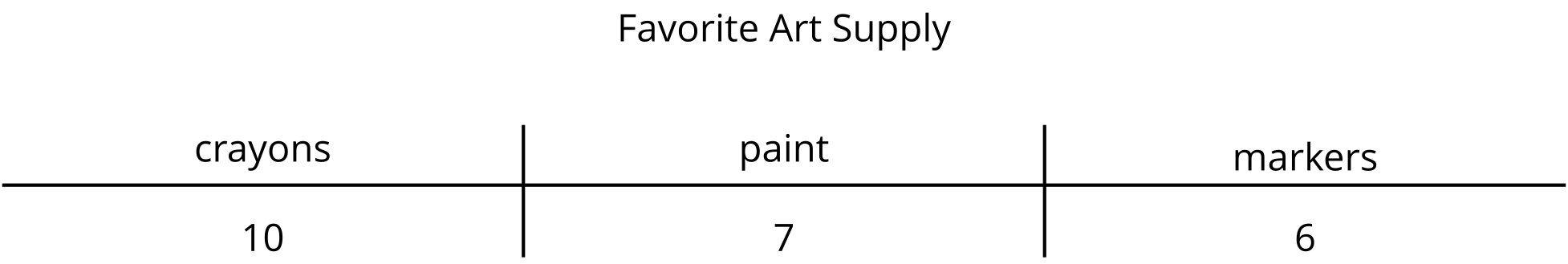 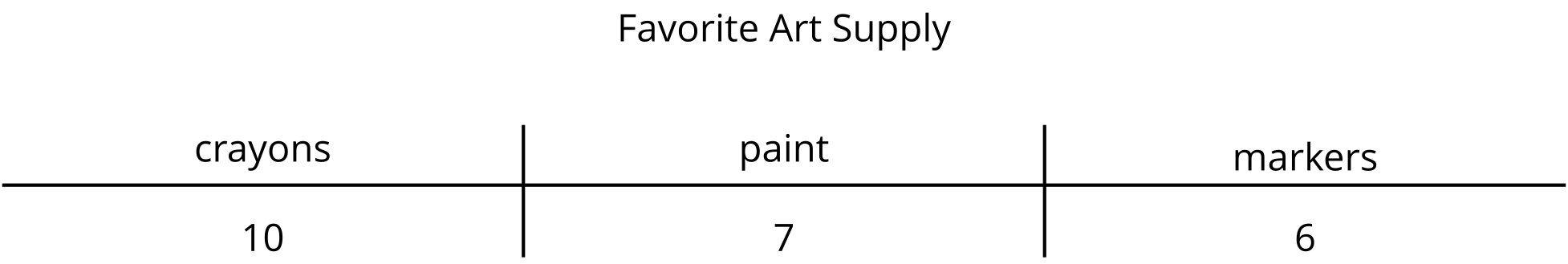 How many more students voted for crayons than for paint?
Show your thinking using drawings, numbers, or words.How many fewer students voted for markers than paint?
Show your thinking using drawings, numbers, or words.How many more students voted for crayons than markers?
Show your thinking using drawings, numbers, or words.How many fewer students voted for markers than crayons?
Show your thinking using drawings, numbers, or words.Activity Synthesis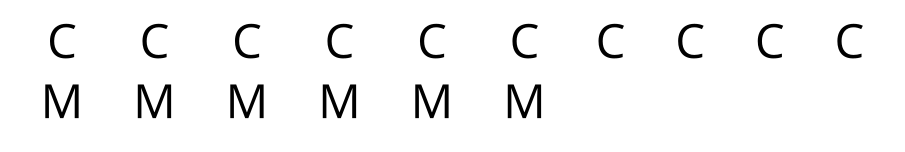 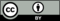 © CC BY 2021 Illustrative Mathematics®